INDICAÇÃO Nº 4250/2018Sugere ao Poder Executivo estudo para instalação de um corrimão nas escadarias que dão acesso ao velório Berto Lyra, no bairro Jardim América, neste município.Excelentíssimo Senhor Prefeito Municipal, Nos termos do Art. 108 do Regimento Interno desta Casa de Leis, dirijo-me a Vossa Excelência para sugerir que, por intermédio do Setor competente, que seja realizado estudo para instalação de um corrimão nas escadarias que dão acesso ao velório Berto Lyra, no bairro Jardim América, neste município.  Justificativa:Esta vereadora foi procurada por munícipes, solicitando a instalação de um corrimão nas escadarias que dão acesso ao velório Berto Lyra, eles alegam que muita gente passa por ali todos os dias, e com o corrimão a travessia se torna mais segura.Plenário “Dr. Tancredo Neves”, 23 de agosto  de 2018. Germina Dottori- Vereadora PV -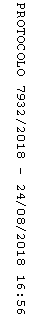 